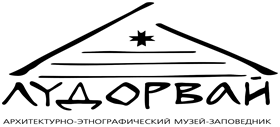 План онлайн-мероприятий «Ночь музеев 2020»16 мая:Экскурсия по выставке «Тепло женских рук» - научный сотрудник музея Тарануха Галина Владимировна проведет экскурсию по выставке-продаже «Тепло женских рук», организованную совместно с Узей-Туклинским домом ремесел.https://vk.com/ludorvay , https://www.facebook.com/ludorvay/?redirect=false  , https://ok.ru/ludorvay Видео-экскурсия по русскому сектору музея «Починок Ильинский» - старший научный сотрудник музея Алла Алексеевна Макшакова познакомит с русским сектором музея – починком Ильинский. https://vk.com/ludorvay , https://www.facebook.com/ludorvay/?redirect=false  , https://ok.ru/ludorvay Мастер-класс по изготовлению «чипсона» - научный сотрудник музея Кузнецов Алексей Анатольевич проведет мастер-класс по изготовлению традиционного удмуртского музыкального инструмента из стебля камыша.https://vk.com/ludorvay , https://www.facebook.com/ludorvay/?redirect=false  , https://ok.ru/ludorvay Видео-викторина-квест по крестьянской усадьбе - научный сотрудник музея познакомит с основными хозяйственными занятиями и промыслами жителей деревни начала XX века. И только самый внимательный зритель рассмотрит, разгадает тайные знаки и символы, также ответит на вопросы героя.https://vk.com/ludorvay , https://www.facebook.com/ludorvay/?redirect=false  , https://ok.ru/ludorvay Деревенские страшилки - рассказы сотрудников музея о мифических существах и загадочных местах.https://vk.com/ludorvay , https://www.facebook.com/ludorvay/?redirect=false  , https://ok.ru/ludorvay Министерство культуры Удмуртской РеспубликиБюджетное учреждение культуры Удмуртской Республики «Архитектурно-этнографический музей-заповедник «Лудорвай»ИНН 1831096254 / КПП 184101001426057, Россия, УР, г. Ижевск,  ул. Пастухова, 13,  т/факс (3412) 904-007e-mail: ludorvay@mail.ru, сайт www.ludorvay.ru 